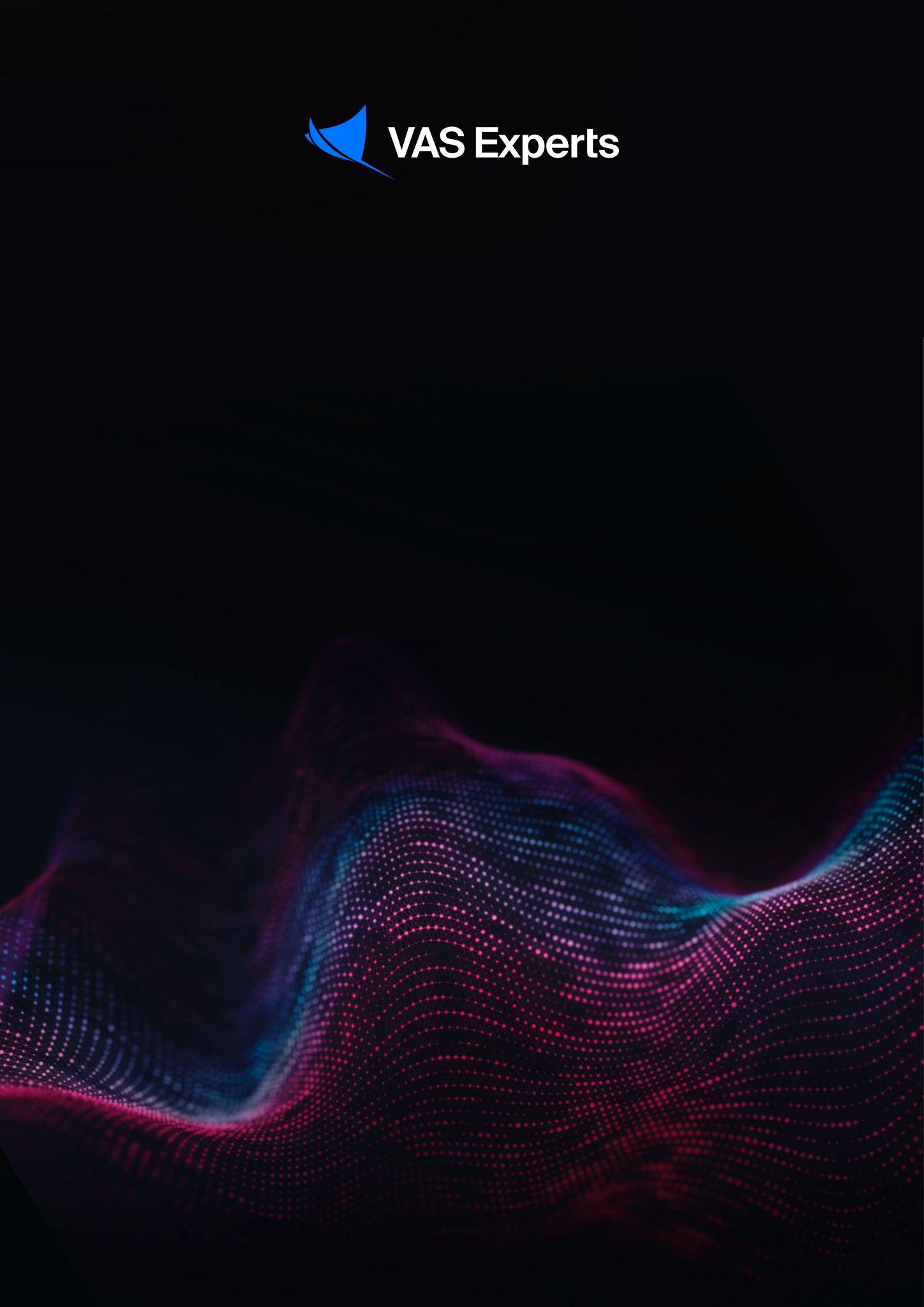 Инструкция по установке
 и настройкеWiFi HotSpot и СКАТ DPIСодержание документаТопология сетиПодключить оборудование согласно топологии сети.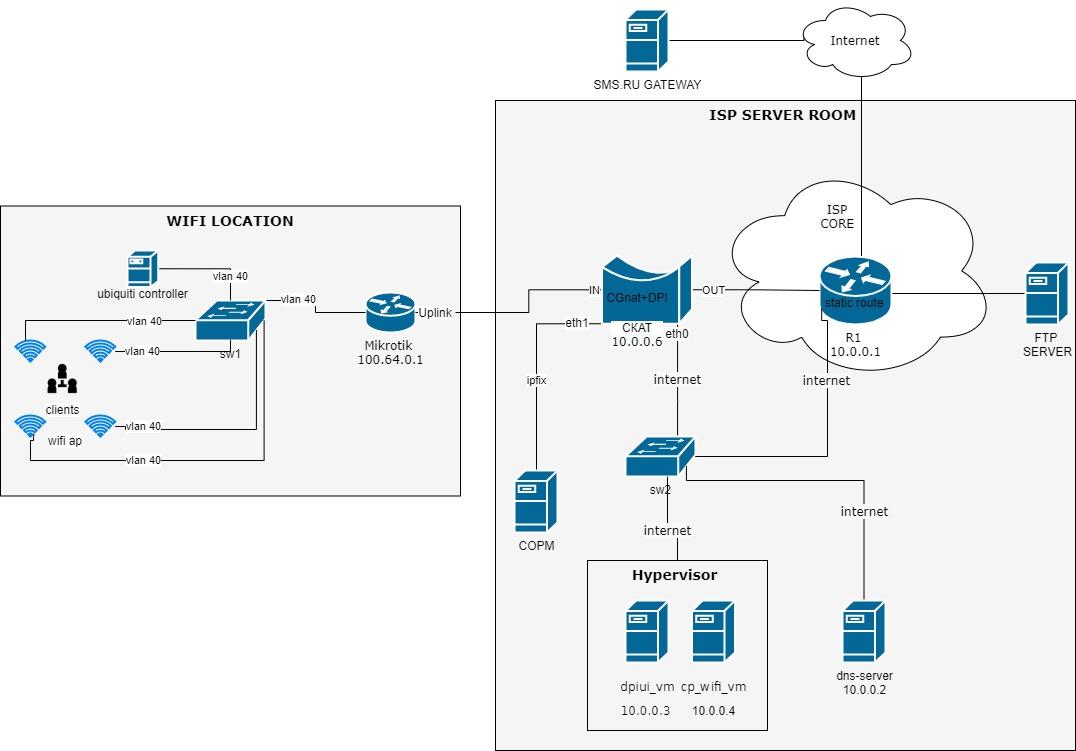 Последовательность действий при авторизацииАбонент подключается к сети WiFiПоявляется welcome page с информацией, что абонент должен открыть браузер и идентифицировать себяАбонент отрывает браузер, при переходе на любой URL, происходит переадресация абонента на страницу идентификацииАбонент вводит телефонный номер, запрашивает код доступаКод доступа отправляется на телефонный номер через SMSАбонент вводит полученный код доступаПроисходит запись сессионной куки на абонентское устройство с сохранением в заданного периода и происходит переход на запрошенный пользователем URLУстановка виртуальных машин (ВМ)Создаём 2 виртуальные машины со следующими минимальными характеристиками:dpiui_vm – 1 cpu, 2Gb Ram, 50G hard disk, Guest OS Centos 7, nic 1cp_wifi_vm – 1 cpu, 1Gb Ram, 30G hard disk, Guest OS Centos 7, nic Устанавливаем последнюю версию CentOS-7 (build-2009 на момент написания) на обе виртуальные машины. По ходу установки выбираем (minimal install) минимальную установку.После установки ОС, входим в консоль и устанавливаем пакеты на обе ВМ:
yum install epel-releaseи после: yum install nano tcpdump openssh-server openssh-clientsВыключить selinux на обоих ВМ:Отредактировать файл /etc/sysconfig/selinuxSELINUX=disabled и перезагрузить ВМУстановка и настройка dpiui_vmУстановить dpiui на dpiui_vm по следующей инструкции:https://wiki.vasexperts.ru/doku.php?id=dpi:dpi_components:dpiui:install_and_update:installНастроить сеть на обоих ВМ и СКАТ:BOOTPROTO=staticONBOOT=yesIPADDR=10.0.0.xNETMASK=255.255.255.0GATEWAY=10.0.0.1DNS1=10.0.0.2IPADDR — указать для каждого хоста согласно схеме (или использовать свою адресацию).Войти в GUI и добавить обе ВМ и СКАТ в разделе «ОБОРУДОВАНИЕ», следуя инструкции по ссылке:https://wiki.vasexperts.ru/doku.php?id=dpi:dpi_components:dpiui:user_guide:admin_section:equipment_management:start Установка и настройка cp_wifi_vmУстановить пакет wifi_hotspot на cp_wifi_vm по следующей инструкции:https://wiki.vasexperts.ru/doku.php?id=dpi:dpi_components:%D0%BC%D0%BE%D0%B4%D1%83%D0%BB%D1%8C_wi-fi_hotspot:startОтредактируем конфиг файл для hotspot:
nano /var/www/html/wifi_hotspot/backend/.envИзменяем/добавляем только эти строчки:AAA_HOTSPOT_IP – 10.0.0.4 
Адрес NAS сервера, IPv4/IPv6, если неизвестно – 0.0.0.0AAA_HOTSPOT_PORT – 0 
Порт NAS сервера, число, если неизвестно - 0AAA_HOTSPOT_ID – 2 
ИД точки подключения к сети передачи данных, целое число в диапазоне от 0 до 1000, необходимо заполнять для абонентов публичных Wifi-точек, соответствует идентификатору точки подключения в поле 1 из выгрузки точек подключенияAAA_EXPORT_ENABLED=1 
Включить экспорт АААAUTH_CODE_LENGTH=4 
Поменять кол-во символов в коде для SMS авторизацииЕсли прописали параметр AUTH_CODE_LENGTH, то надо в файле /var/www/html/wifi_hotspot/frontend/env.js установить значение:AppEnv.AuthCodePlaceHolder = "0000";В конце выполнить команду:php /var/www/html/wifi_hotspot/backend/artisan queue:restartУстановка и настройка dhcp-isc на cp_wifi_vmУстановить пакет dhcp-isc — yum install dhcp expectДалее настраиваем скрипты статического arp и конфиг файл dhcpd.conf:Сначала конфиг файл dhcpd — nano /etc/dhcp/dhcpd.confПоставить свои значения option domain-name и option ntp-servers!Создаём директории и изменяем её права:Теперь скопируем следующий скрипт в /usr/local/etc/dhcpd/clients_add_drop.sh:И скопируем в /usr/local/etc/dhcpd/clients_add_drop_mysql.sh скрипт для добавления в базу hotspot данных о dhcp-lease:Включаем сервер dhcpd и добавим правило в firewall:systemctl enable dhcpdsystemctl start dhcpd
firewall-cmd --permanent —add-service=dhcpfirewall-cmd --reloadСоздадим скрипт для переноса файла сессий на ftp:mkdir  /srv/aaa/mkdir  /srv/aaa/processed/mkdir  /srv/aaa/script/touch /srv/aaa/script/script.shСкопируем содержимое в /srv/aaa/script/script.sh:и добавим на выполнение в cron:Создадим открытый и закрытый ключ:Секретную фразу оставляем пустой 
Внимание! Переносим id.pub на скат (10.0.0.6) и микротик (100.64.0.1)!скат (10.0.0.6): перенести файл по ssh на скат и добавить в authorized_keyscat id.pub >>  ~/.ssh/authorized_keysмикротик (100.64.0.1): перенести файл по ssh или через web интерфейс и сделать import user ssh-keys import public-key-file=id.pub user=adminНастройка СКАТНастроим на скате db для юзеров:Настроим фильтрацию по федеральному списку:Сделаем класс по умолчанию: class_order=0Включим выгрузку ipfix:Настроить интерфейс eth1: nano /etc/sysconfig/network-scripts/ifcfg-eth1Сделаем трафик в class 7 минимальным:Включим редирект на captive portal: cp_server=10.0.0.4 (ip cp)Выключим nat для приватных адресов: nat_exclude_private=1Остальные настройки СКАТ:Заменить содержимое скрипта /var/dpiui2/add_captive_portal_auth_ivstar.sh
на следующие:Добавить открытый ключ для доступа с hotspot на скат в файл /home/dpisu/.ssh/authorized_keys:
Сохраняем все изменения в файле /etc/dpi/fastdpi.conf и делаем reboot.Настроим интерфейс eth0 для доступа к hotspot и dpiuiНастройка DPI и Hotspot через DPIUIНастройка приоритизации по протоколам
Переходим во вкладку Управление DPI → ПРИОРИТИЗАЦИЯ ПО ПРОТОКОЛАМ (DSCP) → Редакторcs0 – что пропускаемcs1 – что зажимаем тарифомcs7 – что зажимаем глобальноCG-NAT в СКАТе:
Переходим во вкладку Управление услугами → Услуги → CGNATСоздаем профиль:Описание: NAT_WIFIТип: CGNATNat IP пул: <public ip>Число tcp сессий: 1000 (на абонента)Число udp сессий: 1000 (на абонента)Настройка Hotspot:
Переходим во вкладку Управление услугами → HotspotWeb сервер: WiFi-Hotspot (ВМ (cp_wifi_vm) заведенная ранее в dpiui)Captive portal URL: https://10.0.0.4 (url cp)Время жизни сессии: 36000URL для редиректа: https://google.ru (страничка редиректа после успешной авторизации)Включаем WiFi и SMS авторизациюSMS авторизацию через сервис sms.ru:Метод: PostUrl:  https://sms.ru/sms/sendТело (From):Настройка тарифов Hotspot (в редакторе):
Тариф для авторизации:Тариф для бесплатного WiFi:Услуги:Переходим к управлению услугами и включаем CGNAT и выбираем профиль NAT_WIFIБелый список:Переходим во вкладку Управление услугами → услуги → черные и белые списки.Выбираем нужный профиль и создаем список:ip 10.0.0.4 (ip cp)Если для cp есть запись в dns, то добавляем так:cn example.comСохраняем настройки через интерфейс.Настройка Микротика 100.64.0.1Настройка клиентского интерфейса микротикаОбновить до Router OS 6.48.xНастроить  ip связь между dhcp/hotspot и микротикомНастройка unifi networkНастроить точки ubiquiti:Установить unifi network на серверНастроить dhcp для выдачи настроек точкамЕсли точки и контроллер в разных подсетях, то в dhcp указываем option 43 и присваиваем ей значение ip контроллера (в формате hex). Используя инструкцию: https://help.ui.com/hc/en-us/articles/204909754-UniFi-Device-Adoption-Methods-for-Remote-UniFi-ControllersВнимание! Нужно переключиться на старый интерфейс, для этого надо отжать рычажок в System Settings → New USER InterfaceНастроить Сеть и прочее:Перейти в настройки и далее в Network
Создать новою сеть и указать vlan 40 и название WiFi-Client, шлюз указать как 100.64.0.1/22, остальное не имеет значениеПерейти в настройки и далее в Guest ControlВ Pre-Authorization Access указать ip hotspot (10.0.0.4)Перейти в настройки и далее в Wireless NetworksСоздаём wifi сетьСразу открываем ADVANCED OPTIONSВписываем любое имя/SSIDСтавим галочку напротив EnabledСтавим галочку напротив OpenСтавим галочку напротив Guest PolicyВ Network выбираем WiFi-ClientСтавим галочку напротив Block LAN to WLAN Multicast and Broadcast DataСтавим галочку напротив Allow BSS Transition with WNMСтавим галочку напротив Block Tunneled Link Direct Setup (TDLS) connectionsСтавим галочку напротив Isolates stations on layer 2 (ethernet) levelНажимаем Save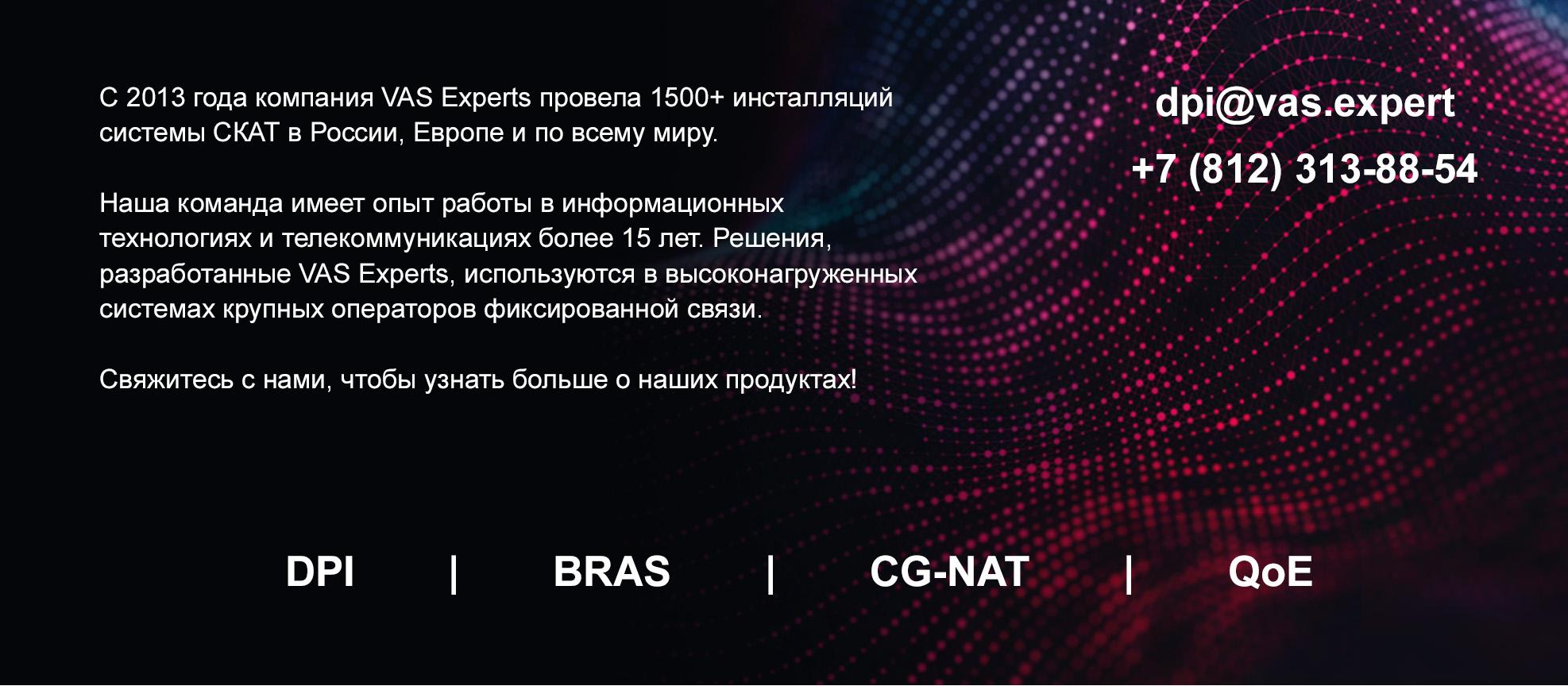 ddns-update-style none;authoritative;db-time-format local;log-facility local7;subnet 100.64.0.0 netmask 255.255.252.0 {  range 100.64.0.3 100.64.3.254;  default-lease-time 600;  max-lease-time 600;  option subnet-mask 255.255.252.0;  option broadcast-address 100.64.3.255;  option routers 100.64.0.1;  option ntp-servers <ntp-server>;  option domain-name-servers 10.0.0.2;  option domain-name "name.local";  on commit {      set ClientIP = binary-to-ascii(10, 8, ".", leased-address);      set ClientMac = concat (      suffix (concat ("0", binary-to-ascii (16, 8, "", substring(hardware,1,1))),2), ":",      suffix (concat ("0", binary-to-ascii (16, 8, "", substring(hardware,2,1))),2), ":",      suffix (concat ("0", binary-to-ascii (16, 8, "", substring(hardware,3,1))),2), ":",      suffix (concat ("0", binary-to-ascii (16, 8, "", substring(hardware,4,1))),2), ":",      suffix (concat ("0", binary-to-ascii (16, 8, "", substring(hardware,5,1))),2), ":",      suffix (concat ("0", binary-to-ascii (16, 8, "", substring(hardware,6,1))),2));      log(concat("Request: IP: ", ClientIP, " Mac: ", ClientMac)); execute("/usr/local/etc/dhcpd/clients_add_drop.sh", "add", ClientIP, ClientMac);}  on release {      set ClientIP = binary-to-ascii(10, 8, ".", leased-address);      set ClientMac = concat (      suffix (concat ("0", binary-to-ascii (16, 8, "", substring(hardware,1,1))),2), ":",      suffix (concat ("0", binary-to-ascii (16, 8, "", substring(hardware,2,1))),2), ":",      suffix (concat ("0", binary-to-ascii (16, 8, "", substring(hardware,3,1))),2), ":",      suffix (concat ("0", binary-to-ascii (16, 8, "", substring(hardware,4,1))),2), ":",      suffix (concat ("0", binary-to-ascii (16, 8, "", substring(hardware,5,1))),2), ":",      suffix (concat ("0", binary-to-ascii (16, 8, "", substring(hardware,6,1))),2));      log(concat("Release: IP: ", ClientIP, " Mac: ", ClientMac));      execute("/usr/local/etc/dhcpd/clients_add_drop.sh", "drop_rls", ClientIP, ClientMac);}  on expiry {      set ClientIP = binary-to-ascii(10, 8, ".", leased-address);      log(concat("Timeout: IP: ", ClientIP));      execute("/usr/local/etc/dhcpd/clients_add_drop.sh", "drop_exp", ClientIP);}}subnet 10.0.0.0 netmask 255.255.255.0 {}mkdir /usr/local/etc/dhcpd/ && chown dhcpd:dhcpd /usr/local/etc/dhcpd/touch /usr/local/etc/dhcpd/clients_add_drop_mysql.sh && touch /usr/local/etc/dhcpd/clients_add_drop.sh 
&& chown dpiacc:dpiacc /usr/local/etc/dhcpd/*
chmod 755 /usr/local/etc/dhcpd/chmod 755 /usr/local/etc/dhcpd/*#!/usr/bin/expect -fset METHOD [lindex $argv 0]set IP_ADDR [lindex $argv 1]set MAC_ADDR [lindex $argv 2]set MAC_ADDR [string toupper $MAC_ADDR]# клиентский интерфейс на микротике:set INT_ClIENT "vWifi"set status 0#Записываем dhcp-lease (start and end) в базе hotspotspawn /usr/local/etc/dhcpd/./clients_add_drop_mysql.sh "$METHOD" "$IP_ADDR" "$MAC_ADDR"expect "end_mysql";#Подключаемся к роутеруspawn ssh -i /usr/local/etc/dhcpd/.ssh/id_rsa admin+t@100.64.0.1 -oStrictHostKeyChecking=no -oUserKnownHostsFile=/dev/nullexpect {    "password:" {send "\n";}    "timeout" {set status 1;}    ">" {}}if { $METHOD == "add" && $status == 0} {send "ip arp add address=$IP_ADDR mac-address=$MAC_ADDR interface=$INT_ClIENT\r";expect ">";send "ip firewall address-list remove \[find address=$IP_ADDR list=DROP_CLIENTS\]\r";expect ">";send "log info \"ADD: $IP_ADDR -- $MAC_ADDR\"\r";expect ">"send "quit\r";expect eof} elseif { $METHOD == "drop_rls" && $status == 0} {send "ip arp remove \[find mac-address=$MAC_ADDR\]\r";expect ">";send "ip firewall address-list add address=$IP_ADDR list=DROP_CLIENTS\r";expect ">";send "log info \"DROP_RLS: $IP_ADDR -- $MAC_ADDR\"\r";expect ">"send "quit\r";expect eof} elseif { $METHOD == "drop_exp" && $status == 0} {send "ip arp remove \[find address=$IP_ADDR\]\r";expect ">";send "ip firewall address-list add address=$IP_ADDR list=DROP_CLIENTS\r";
expect ">";
send "log info \"DROP_EXP: $IP_ADDR\"\r";
expect ">"
send "quit\r";
expect eof
} elseif {$status == 0} {
send "quit\r";expect eofexit 1;}set status 0#Подключаемся к скату и прописываем статическую запись абона.spawn ssh -i /usr/local/etc/dhcpd/.ssh/id_rsa dpisu@10.0.0.6 -oStrictHostKeyChecking=no -oUserKnownHostsFile=/dev/nullexpect {    "password" {send "\r"}    "timeout" {set status 1; exit 4}    "\$" {}}if {$status == 0} {send "/var/dpiui2/add_captive_portal_auth_ivstar.sh $IP_ADDR\r"expect "\$"send "exit\r";expect eof}#!/bin/bashMETHOD=$1IP_ADDR=$2MAC_ADDR=$3MYSQL_CONNECT_LEASEDB="mysql -u root -pvasexperts -Dwifi_hotspot -h 127.0.0.1"if [ "$METHOD" = "add" ]; then    echo "insert into hotspot_aaa(TYPE,MAC,IP) values("1",\""$MAC_ADDR"\",\""$IP_ADDR"\");" | $MYSQL_CONNECT_LEASEDBelif   [ "$METHOD" = "drop_rls" ]; then    echo "insert into hotspot_aaa(TYPE,MAC,IP) values("2",\""$MAC_ADDR"\",\""$IP_ADDR"\");" | $MYSQL_CONNECT_LEASEDBelif   [ "$METHOD" = "drop_exp" ]; then    echo "insert into hotspot_aaa(TYPE,MAC,IP) values("2",\"""\",\""$IP_ADDR"\");" | $MYSQL_CONNECT_LEASEDBfi

echo "end mysql"#!/bin/bashFTP_ADDR="<ip ftp>"FTP_USER="<user ftp>"FTP_PASS="<password ftp>"#директория с ааа hotspotDIR="/var/www/html/wifi_hotspot/backend/storage/aaa_events"ls $DIR | while read f; do    curl --user $FTP_USER:$FTP_PASS --upload-file $DIR/$f ftp://$FTP_ADDR/ISP/aaa/  > /dev/null 2>&1    mv $DIR/$f /srv/aaa/processedcrontab -e
*/5 * * * * /srv/aaa/script/script.shmkdir usr/local/etc/dhcpd/.ssh && cd usr/local/etc/dhcpd/.sshssh-keygen -t rsanano /etc/dpi/fastdpi.conf  
udr=1black_list_sm=0
federal_black_list=1#редирект на страничкуblack_list_redirect=http://block.lan/BOOTPROTO=noneONBOOT=yesIPADDR=<ip address>PREFIX=24netflow=8netflow_dev=eth1netflow_timeout=20netflow_full_collector_type=2netflow_full_collector=127.0.0.1:1500netflow_passive_timeout=10netflow_active_timeout=20netflow_rate_limit=30ipfix_dev=eth1ipfix_tcp_collectors=<ip:port ipfix collectors>ipfix_meta_tcp_collectors=<ip:port ipfix collectors>ipfix_observation=127ipfix_dns_tcp_collectors=<ip:port ipfix collectors>ipfix_nat_udp_collectors=<ip:port ipfix collectors>tbf_class7=rate 1kbittbf_inbound_class7=rate 1kbitctrl_port=29000ctrl_dev=loscale_factor=1num_threads=2class_order=0mem_tracking_flow=1500000mem_tracking_ip=3000000http_parse_reply=1rlimit_fsize=32000000000#!/bin/shfdpi_ctrl load --service 5 --profile.name='hotspot_white_list_profile' --ip $1fdpi_ctrl load --service 11 --profile.name='NAT_PUBLIC_WIFI' --ip $1fdpi_ctrl load --policing --profile.name='wifi_hotspot_auth_policing' --ip $1#!/bin/shfdpi_ctrl load --service 5 --profile.name='hotspot_white_list_profile' --ip $1fdpi_ctrl load --service 11 --profile.name='NAT_PUBLIC_WIFI' --ip $1fdpi_ctrl load --policing --profile.name='wifi_hotspot_auth_policing' --ip $1nano /etc/sysconfig/network-scripts/ifcfg-eth0BOOTPROTO=none
ONBOOT=yes
IPADDR=10.0.0.6
PREFIX=24
DNS1=10.0.0.2Bittorrent cs7default cs1dns cs0http cs0https cs0api_id  =  <id из личного кабинета sms.ru>to  =  [PHONE]msg  =  Ваш код для WIFI: [CODE]htb_inbound_root=rate 5mbit ceil 5mbit burst 2500kbit cburst 2500kbithtb_inbound_class0=rate 8bit ceil  5mbit burst 8bit cburst 2500kbithtb_inbound_class1=rate 8bit ceil  8bit burst 8bit cburst 8bithtb_inbound_class2=rate 8bit ceil  8bit burst 8bit cburst 8bithtb_inbound_class3=rate 8bit ceil  8bit burst 8bit cburst 8bithtb_inbound_class4=rate 8bit ceil  8bit burst 8bit cburst 8bithtb_inbound_class5=rate 8bit ceil  8bit burst 8bit cburst 8bithtb_inbound_class6=rate 8bit ceil  8bit burst 8bit cburst 8bithtb_inbound_class7=rate 8bit ceil  8bit burst 8bit cburst 8bithtb_root=rate 100kbit ceil 100kbit burst 50kbit cburst 50kbithtb_class0=rate 8bit ceil  100kbit burst 8bit cburst 50kbithtb_class1=rate 8bit ceil  8bit burst 8bit cburst 8bithtb_class2=rate 8bit ceil  8bit burst 8bit cburst 8bithtb_class3=rate 8bit ceil  8bit burst 8bit cburst 8bithtb_class4=rate 8bit ceil  8bit burst 8bit cburst 8bithtb_class5=rate 8bit ceil  8bit burst 8bit cburst 8bithtb_class6=rate 8bit ceil  8bit burst 8bit cburst 8bithtb_class7=rate 8bit ceil  8bit burst 8bit cburst 8bithtb_inbound_root=rate 10mbit ceil 10mbit burst 5mbit cburst 5mbithtb_inbound_class0=rate 8bit ceil  10mbit burst 8bit cburst 5mbithtb_inbound_class1=rate 8bit ceil  10mbit burst 8bit cburst 5mbithtb_inbound_class2=rate 8bit ceil  10mbit burst 8bit cburst 5mbithtb_inbound_class3=rate 8bit ceil  10mbit burst 8bit cburst 5mbithtb_inbound_class4=rate 8bit ceil  10mbit burst 8bit cburst 5mbithtb_inbound_class5=rate 8bit ceil  10mbit burst 8bit cburst 5mbithtb_inbound_class6=rate 8bit ceil  10mbit burst 8bit cburst 5mbithtb_inbound_class7=rate 8bit ceil  8bit burst 8bit cburst 8bithtb_root=rate 10mbit ceil 10mbit burst 5mbit cburst 5mbithtb_class0=rate 8bit ceil  10mbit burst 8bit cburst 5mbithtb_class1=rate 8bit ceil  10mbit burst 8bit cburst 5mbithtb_class2=rate 8bit ceil  10mbit burst 8bit cburst 5mbithtb_class3=rate 8bit ceil  10mbit burst 8bit cburst 5mbithtb_class4=rate 8bit ceil  10mbit burst 8bit cburst 5mbithtb_class5=rate 8bit ceil  10mbit burst 8bit cburst 5mbithtb_class6=rate 8bit ceil  10mbit burst 8bit cburst 5mbithtb_class7=rate 8bit ceil  8bit burst 8bit cburst 8bit/interface vlanadd arp=reply-only arp-timeout=10m interface=sfp1 name=vWifi vlan-id=40/ip settingsset icmp-rate-limit=5 rp-filter=strict/ip addressadd address=100.64.0.1/22 interface=vWifi network=100.64.0.0/ip dhcp-relayadd dhcp-server=10.0.0.4 disabled=no interface=vWifi local-address=100.64.0.1 name=relay1/ip dnsset servers=10.0.0.2/ip routeadd distance=1 dst-address=10.0.0.4/32 gateway=<указать шлюз> pref-src=100.64.0.1/system clockset time-zone-name=Europe/Moscow/system ntp clientset enabled=yes primary-ntp=<указать ntp сервер>/tool bandwidth-serverset authenticate=no enabled=no